吉林省科技厅关于开展2019年吉林省科学技术奖推荐工作的通知吉科发奖 [2018]366号各市（州）科技局、长白山管委会，长春新区管委会，省直有关厅（局），高等院校、科研单位、企业： 根据《吉林省科学技术奖励办法实施细则》（吉科奖字[2012]162号）文件的有关规定，为做好2019年吉林省科学技术奖推荐工作，现将有关事宜通知如下： 一、本年度奖项设置（一）吉林省自然科学奖。受理在基础研究和应用基础研究中，阐明自然现象、特征和规律，做出重大发现的科技成果。（二）吉林省技术发明奖。受理近年来运用科学技术知识，在产品、工艺、材料及其系统等研制过程中，有重大技术发明的科技成果。（三）吉林省科技进步奖。受理近年来创新性强、产业化程度高、经济效益和社会效益好，对推动我省经济发展和社会进步作用显著的科技成果。（四）吉林省国际科学技术合作奖。受理在同我省公民或者组织科学技术合作中，做出重要贡献，对我省科学技术事业发展有重大促进作用的外国人或者外国组织。二、推荐步骤2019年，省科学技术奖励推荐工作将使用“吉林省科学技术奖励工作平台”，实行网上受理。各推荐单位按以下步骤进行推荐。（一）生成推荐指标。推荐单位登录省科技厅网站，点击“吉林省科学技术奖励工作平台”，用奖励办提供的推荐单位号和登录口令（号码另发）从“项目申报”窗口登陆，进入系统后生成项目推荐指标,并将“推荐号和校验码”发放申报人。（二）填写推荐书。申报人按单位发放的“推荐号和校验码” 以上述方式从“项目申报”窗口登录，进入系统后按《2019年吉林省科学技术奖励推荐工作手册》要求填写电子版推荐书。 （三）报送推荐材料。 推荐材料包括电子版推荐材料和书面推荐材料两部分。申报人应将电子版和书面材料提交给推荐单位，推荐单位应将审查后的书面材料报送给省科技厅奖励办。具体说明如下： 1、电子版推荐材料。包括电子版推荐书和电子版附件。电子版推荐书填写好后，应按省科技奖励申报系统提示在网上提交；电子版附件需将相关材料扫描生成JPG文件并按系统提示在网上提交。 2、书面推荐材料。包括书面推荐书、纸质附件和《2019年省科学技术奖推荐书形式审查表》。书面推荐书需利用申报系统中文件转化功能，将填写好的电子版推荐书生成PDF文件，从系统中下载打印，并与纸质附件合订成册形成书面推荐材料，书面推荐材料不另加封面，需用铅笔在右上角标注页码。《2019年省科学技术奖推荐书形式审查表》由第一完成人填写、签字，另附单页。3、推荐材料审查。各推荐单位对申报人提交、报送的电子版和书面推荐材料按《2019年吉林省科学技术奖形式审查内容》要求进行审查，审查合格后在推荐书的《推荐单位意见》栏中填写推荐意见，加盖推荐单位公章；推荐单位要对审查合格的项目填写《2019年吉林省科学技术奖推荐书形式审查表》，并加盖单位公章。以上工作完成后，将本单位所有申报人送交的书面推荐材料、《2019年吉林省科学技术奖推荐书形式审查表》一式一份和2019年推荐项目汇总表一式两份报送省科技厅奖励办。三、推荐要求（一）推荐限额。各单位原则上应按限额进行推荐（见附件：《2019年度吉林省科学技术奖各单位推荐名额分配表》）。每人只能申报一项，同一项目不得多部门重复推荐。已获得2018年度吉林省科学技术一等奖的前三名完成人、二等奖的前二名完成人和三等奖的第一完成人，不能作为第一完成人申报本年度省科学技术奖。各高等院校附属医院申报的项目数不能超过依托高校给定限额的30%。（二）推荐条件。１、自然科学奖：重点推荐有重大科学发现，或在理论上取得了突破性进展，论文或专著公开发表2年以上（即2017年1月1日以前公开发表）的项目。２、技术发明奖：重点推荐已获得发明专利授权证书，成果转化应用2年以上，社会、经济效益显著的项目。３、科技进步奖：重点推荐技术创新点突出，成果应用2年以上，并获得显著经济效益、社会效益和环境效益的项目。４、国际科学技术合作奖：重点推荐在同我省公民或者组织科学技术合作中，做出重要贡献,对我省科学技术事业发展有重大促进作用的外国人或者外国组织。 四、其他事项  1、各单位请于2019年 1月28日前完成电子版推荐材料网络上传工作；2019年1月30日前完成书面推荐材料的报送工作。逾期不予受理。 2、各推荐单位应严格按照推荐名额（附后）进行推荐，超名额项目不予受理。 3、本年度凡申报省科学技术奖项目者应在推荐书中标明申报等级；同等级奖项评审落选后不再降格参加下一等级奖项的评审，不能降等级获奖。 4、推荐工作结束后，省科技厅奖励办将对各单位推荐的项目进行形式审查，经审查合格的项目予以受理，受理项目及专业组分配情况在科技厅网站进行公示，公示期为30日。  5、推荐工作结束后，奖励办不再受理申报者提出的有关增减或更换完成人、完成单位，以及完成人、完成单位排序变更的申请，否则，按撤项处理。 6、《2019年吉林省科学技术奖励推荐工作手册》、《2019年吉林省科学技术奖形式审查内容》、《2019年吉林省科学技术奖推荐书形式审查表》、《2019年度吉林省科学技术奖各单位推荐名额分配表》等相关材料均可登录“吉林省科学技术奖励工作平台”(http://jlpt.jlkjt.gov.cn/kjpj/cms/)网站获取。 联 系 人：吴萍、王婧瑜、徐尚起 联系电话：0431-88972689、18844532333、18644992699 通讯地址：长春市民康路522号　省科技厅 奖励办 邮政编码：130041 附件：        附件1、《2019年吉林省科学技术奖励推荐工作手册》.doc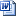         附件2、《2019年吉林省科学技术奖形式审查内容》.doc        附件3、《2019年吉林省科学技术奖推荐书形式审查表》.xls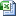         附件4、《2019年度吉林省科学技术奖各单位推荐名额分配表》.xls                              二〇一八年十二月二十八日